共青团南通大学委员会文件通大团〔2018〕11 号关于聘任南通大学团委挂职学生干部的通知各基层团组织:经研究，聘任文学院秘书171班南晨阳等11名同学，挂职团委学生干部：南晨阳（文学院秘书171班）：南通大学团委书记室助理（挂职）；王  慧（文学院汉语国际171班）：南通大学团委书记室助理（挂职）；陈  铭（外国语学院翻译152班）：南通大学团委组宣部副部长（挂职）；罗  啸（文学院汉语国际171班）：南通大学团委组宣部副部长（挂职）；李俏俏（外国语学院英语172班）：南通大学团委组宣部副部长（挂职）；闫翔宇（外国语学院英语172班）：南通大学团委组宣部副部长（挂职）；许  金（商学院会计171班）：南通大学团委青工部助理（挂职）；张  悦（商学院电商161班）：南通大学团委文体部副部长（挂职）；王  霞（商学院电商161班）：南通大学团委文体部副部长（挂职）；胡廷海（理学院信息与计算科学171班）：南通大学团委文体部副部长（挂职）；黄星瑜（文学院中文师范171班）：南通大学团委科技实践部副部长（挂职）；宗  艺（外国语学院英语171班）：南通大学团委科技实践部副部长（挂职）。试用期一年。(本页无正文)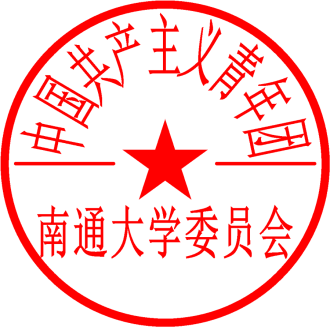  共青团南通大学委员会2018年12月21日  共青团南通大学委员会                  2018年12月21日印发